SMS	-	Outdoor Ed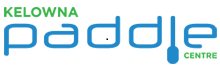 Kelowna Paddle CentreWednesday, September 12Bus Pick up after KAT class.Students will be split into 3 groups and rotate through three hour and ½ hour sessions.Session 1 – PaddleboardingSession 2 – Outrigger CanoeSession 3 – Games at Gyro Beach and Dairy QueenWe will return to SMS by 3pmWHAT TO BRING-Towel-Change of clothes-Snacks, lunch and water bottle-Money for Dairy Queen (optional)-Warm jacket-Hat and sunglasses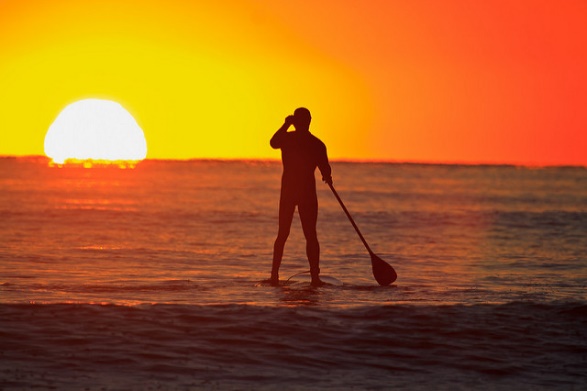 